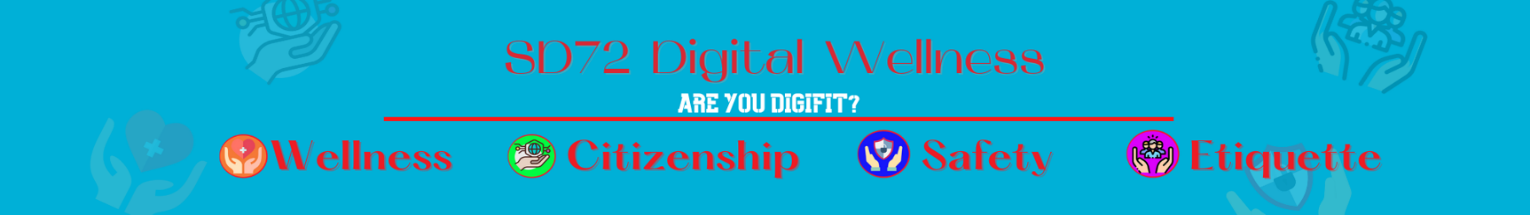 Traffic Light Game – Statements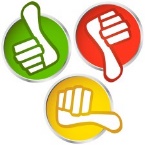 Green Light, Red Light, Yellow Light  . . . .You responded to a message even though it made you feel uncomfortable.You told an adult when you received a message that made you feel uncomfortable.You shared your password with a friend.Someone you didn’t know while playing an online game called you a bad name and you blocked them.You accidentally clicked on a webpage and it brought up something inappropriate AND you stayed on it.A window pops up saying you will win $1000 by clicking on the link.In order to access a game, it asked for your first and last name AND you provided it.You were playing a game online and for you to move to the next level you needed to type in a credit card number.You accidentally clicked on a webpage and it brought up something inappropriate AND you brought it to a trusted adults attention.Someone you didn’t know while playing an online game called you a bad name and you responded back with the same.You logged into your favourite game with an avatar you created with no private information.